1071224英語文科 素養導向課程設計                          單元主題The Four Seasons in Australia.The Four Seasons in Australia.教學對象八年級八年級設計者設計者南澳中學    陳欣怡南澳中學    陳欣怡學科本質(超越具體知識、超越符號型式、理解與把握符號背後的邏輯思維、超越龐雜的知識)學會英語表達天氣的方式(超越具體知識、超越符號型式、理解與把握符號背後的邏輯思維、超越龐雜的知識)學會英語表達天氣的方式核心素養英-J-A2 具備系統性理解與推演的能力，能釐清文本訊息間的關係進行推論，並能經由訊息的比較，對國內外文化的異同有初步的了解。英-J-B1 具備聽、說、讀、寫英語文的基礎素養，在日常生活常見情境中，能 運 用 所 學 字詞、句型及肢體語言進行適切合宜 的 溝 通 與 互動。英-J-B2 具備運用各類資訊 檢 索 工 具 蒐集、整理英語文資料的能力，以擴展學習素材與範疇、提升學習效果，同時養成資訊倫理素養。英-J-A2 具備系統性理解與推演的能力，能釐清文本訊息間的關係進行推論，並能經由訊息的比較，對國內外文化的異同有初步的了解。英-J-B1 具備聽、說、讀、寫英語文的基礎素養，在日常生活常見情境中，能 運 用 所 學 字詞、句型及肢體語言進行適切合宜 的 溝 通 與 互動。英-J-B2 具備運用各類資訊 檢 索 工 具 蒐集、整理英語文資料的能力，以擴展學習素材與範疇、提升學習效果，同時養成資訊倫理素養。英-J-A2 具備系統性理解與推演的能力，能釐清文本訊息間的關係進行推論，並能經由訊息的比較，對國內外文化的異同有初步的了解。英-J-B1 具備聽、說、讀、寫英語文的基礎素養，在日常生活常見情境中，能 運 用 所 學 字詞、句型及肢體語言進行適切合宜 的 溝 通 與 互動。英-J-B2 具備運用各類資訊 檢 索 工 具 蒐集、整理英語文資料的能力，以擴展學習素材與範疇、提升學習效果，同時養成資訊倫理素養。英-J-A2 具備系統性理解與推演的能力，能釐清文本訊息間的關係進行推論，並能經由訊息的比較，對國內外文化的異同有初步的了解。英-J-B1 具備聽、說、讀、寫英語文的基礎素養，在日常生活常見情境中，能 運 用 所 學 字詞、句型及肢體語言進行適切合宜 的 溝 通 與 互動。英-J-B2 具備運用各類資訊 檢 索 工 具 蒐集、整理英語文資料的能力，以擴展學習素材與範疇、提升學習效果，同時養成資訊倫理素養。英-J-A2 具備系統性理解與推演的能力，能釐清文本訊息間的關係進行推論，並能經由訊息的比較，對國內外文化的異同有初步的了解。英-J-B1 具備聽、說、讀、寫英語文的基礎素養，在日常生活常見情境中，能 運 用 所 學 字詞、句型及肢體語言進行適切合宜 的 溝 通 與 互動。英-J-B2 具備運用各類資訊 檢 索 工 具 蒐集、整理英語文資料的能力，以擴展學習素材與範疇、提升學習效果，同時養成資訊倫理素養。英-J-A2 具備系統性理解與推演的能力，能釐清文本訊息間的關係進行推論，並能經由訊息的比較，對國內外文化的異同有初步的了解。英-J-B1 具備聽、說、讀、寫英語文的基礎素養，在日常生活常見情境中，能 運 用 所 學 字詞、句型及肢體語言進行適切合宜 的 溝 通 與 互動。英-J-B2 具備運用各類資訊 檢 索 工 具 蒐集、整理英語文資料的能力，以擴展學習素材與範疇、提升學習效果，同時養成資訊倫理素養。單元目標學生能閱讀澳洲四季的天氣概況，並能配合圖表對天氣類型進行分析，運用本課所學句型及單字進行問答，進而完成文本分析。學生能閱讀澳洲四季的天氣概況，並能配合圖表對天氣類型進行分析，運用本課所學句型及單字進行問答，進而完成文本分析。學生能閱讀澳洲四季的天氣概況，並能配合圖表對天氣類型進行分析，運用本課所學句型及單字進行問答，進而完成文本分析。學生能閱讀澳洲四季的天氣概況，並能配合圖表對天氣類型進行分析，運用本課所學句型及單字進行問答，進而完成文本分析。學生能閱讀澳洲四季的天氣概況，並能配合圖表對天氣類型進行分析，運用本課所學句型及單字進行問答，進而完成文本分析。學生能閱讀澳洲四季的天氣概況，並能配合圖表對天氣類型進行分析，運用本課所學句型及單字進行問答，進而完成文本分析。學生能閱讀澳洲四季的天氣概況，並能配合圖表對天氣類型進行分析，運用本課所學句型及單字進行問答，進而完成文本分析。學生能閱讀澳洲四季的天氣概況，並能配合圖表對天氣類型進行分析，運用本課所學句型及單字進行問答，進而完成文本分析。學生能閱讀澳洲四季的天氣概況，並能配合圖表對天氣類型進行分析，運用本課所學句型及單字進行問答，進而完成文本分析。課程設計理念~Tell me, and I will forget. Show me, and I may remember. Involve me, and I will understand.~                                                                                                -David A. Kolb建立閱讀策略:偏鄉原民生在閱讀能力上較吃力，對於文本的詮釋，常因先備知識的不足及學習風格的差異，故無法深入理解，而英文的學習，因為缺乏足夠的情境解讀，所以更加難以活用。故本課程設計由閱讀技巧出發，藉由Retrieve (提取訊息)→Interpret (詮釋) →Choice (選擇)三步驟，組織孩子閱讀文本訊息，並藉由互相合作思考問題，以及行動載具的輔助，配合情境的設計，共同完成此次學習的大躍進。    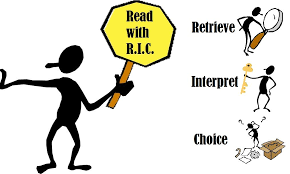 Retrieve (提取訊息): 問題從文本中學生能清楚且明顯找出答案的部分來設計，幫助學生一步步提取出來建立觀念。Interpret (詮釋): 此部份的設計需要考驗學生是否從文本中找到線索完成任務，並再次用自己的閱讀理解詮釋文本。Choice (選擇): 此部份的選擇以閱讀測驗的模式進行，挑戰學生是否能釐清觀念。競爭教育→共生教育從個人學習的競爭壓力轉化成小組間的互相信賴與團體的成長，並建立家長參與孩子的學習，共同負起教育的責任。隨著學生學習表現做不同的彈性應變，將學習教材融入學生家庭環境，營造最真切的學習評量。“量”的教育→”質”的教育學生的學習是一連串的對話辯證與串聯，經由此次的教學設計，學生與教材(知識)相遇，與他人(夥伴及教師)相遇，更深刻的與自己相遇，實踐了外在經驗內化成內在經驗的歷程。~Tell me, and I will forget. Show me, and I may remember. Involve me, and I will understand.~                                                                                                -David A. Kolb建立閱讀策略:偏鄉原民生在閱讀能力上較吃力，對於文本的詮釋，常因先備知識的不足及學習風格的差異，故無法深入理解，而英文的學習，因為缺乏足夠的情境解讀，所以更加難以活用。故本課程設計由閱讀技巧出發，藉由Retrieve (提取訊息)→Interpret (詮釋) →Choice (選擇)三步驟，組織孩子閱讀文本訊息，並藉由互相合作思考問題，以及行動載具的輔助，配合情境的設計，共同完成此次學習的大躍進。    Retrieve (提取訊息): 問題從文本中學生能清楚且明顯找出答案的部分來設計，幫助學生一步步提取出來建立觀念。Interpret (詮釋): 此部份的設計需要考驗學生是否從文本中找到線索完成任務，並再次用自己的閱讀理解詮釋文本。Choice (選擇): 此部份的選擇以閱讀測驗的模式進行，挑戰學生是否能釐清觀念。競爭教育→共生教育從個人學習的競爭壓力轉化成小組間的互相信賴與團體的成長，並建立家長參與孩子的學習，共同負起教育的責任。隨著學生學習表現做不同的彈性應變，將學習教材融入學生家庭環境，營造最真切的學習評量。“量”的教育→”質”的教育學生的學習是一連串的對話辯證與串聯，經由此次的教學設計，學生與教材(知識)相遇，與他人(夥伴及教師)相遇，更深刻的與自己相遇，實踐了外在經驗內化成內在經驗的歷程。~Tell me, and I will forget. Show me, and I may remember. Involve me, and I will understand.~                                                                                                -David A. Kolb建立閱讀策略:偏鄉原民生在閱讀能力上較吃力，對於文本的詮釋，常因先備知識的不足及學習風格的差異，故無法深入理解，而英文的學習，因為缺乏足夠的情境解讀，所以更加難以活用。故本課程設計由閱讀技巧出發，藉由Retrieve (提取訊息)→Interpret (詮釋) →Choice (選擇)三步驟，組織孩子閱讀文本訊息，並藉由互相合作思考問題，以及行動載具的輔助，配合情境的設計，共同完成此次學習的大躍進。    Retrieve (提取訊息): 問題從文本中學生能清楚且明顯找出答案的部分來設計，幫助學生一步步提取出來建立觀念。Interpret (詮釋): 此部份的設計需要考驗學生是否從文本中找到線索完成任務，並再次用自己的閱讀理解詮釋文本。Choice (選擇): 此部份的選擇以閱讀測驗的模式進行，挑戰學生是否能釐清觀念。競爭教育→共生教育從個人學習的競爭壓力轉化成小組間的互相信賴與團體的成長，並建立家長參與孩子的學習，共同負起教育的責任。隨著學生學習表現做不同的彈性應變，將學習教材融入學生家庭環境，營造最真切的學習評量。“量”的教育→”質”的教育學生的學習是一連串的對話辯證與串聯，經由此次的教學設計，學生與教材(知識)相遇，與他人(夥伴及教師)相遇，更深刻的與自己相遇，實踐了外在經驗內化成內在經驗的歷程。~Tell me, and I will forget. Show me, and I may remember. Involve me, and I will understand.~                                                                                                -David A. Kolb建立閱讀策略:偏鄉原民生在閱讀能力上較吃力，對於文本的詮釋，常因先備知識的不足及學習風格的差異，故無法深入理解，而英文的學習，因為缺乏足夠的情境解讀，所以更加難以活用。故本課程設計由閱讀技巧出發，藉由Retrieve (提取訊息)→Interpret (詮釋) →Choice (選擇)三步驟，組織孩子閱讀文本訊息，並藉由互相合作思考問題，以及行動載具的輔助，配合情境的設計，共同完成此次學習的大躍進。    Retrieve (提取訊息): 問題從文本中學生能清楚且明顯找出答案的部分來設計，幫助學生一步步提取出來建立觀念。Interpret (詮釋): 此部份的設計需要考驗學生是否從文本中找到線索完成任務，並再次用自己的閱讀理解詮釋文本。Choice (選擇): 此部份的選擇以閱讀測驗的模式進行，挑戰學生是否能釐清觀念。競爭教育→共生教育從個人學習的競爭壓力轉化成小組間的互相信賴與團體的成長，並建立家長參與孩子的學習，共同負起教育的責任。隨著學生學習表現做不同的彈性應變，將學習教材融入學生家庭環境，營造最真切的學習評量。“量”的教育→”質”的教育學生的學習是一連串的對話辯證與串聯，經由此次的教學設計，學生與教材(知識)相遇，與他人(夥伴及教師)相遇，更深刻的與自己相遇，實踐了外在經驗內化成內在經驗的歷程。~Tell me, and I will forget. Show me, and I may remember. Involve me, and I will understand.~                                                                                                -David A. Kolb建立閱讀策略:偏鄉原民生在閱讀能力上較吃力，對於文本的詮釋，常因先備知識的不足及學習風格的差異，故無法深入理解，而英文的學習，因為缺乏足夠的情境解讀，所以更加難以活用。故本課程設計由閱讀技巧出發，藉由Retrieve (提取訊息)→Interpret (詮釋) →Choice (選擇)三步驟，組織孩子閱讀文本訊息，並藉由互相合作思考問題，以及行動載具的輔助，配合情境的設計，共同完成此次學習的大躍進。    Retrieve (提取訊息): 問題從文本中學生能清楚且明顯找出答案的部分來設計，幫助學生一步步提取出來建立觀念。Interpret (詮釋): 此部份的設計需要考驗學生是否從文本中找到線索完成任務，並再次用自己的閱讀理解詮釋文本。Choice (選擇): 此部份的選擇以閱讀測驗的模式進行，挑戰學生是否能釐清觀念。競爭教育→共生教育從個人學習的競爭壓力轉化成小組間的互相信賴與團體的成長，並建立家長參與孩子的學習，共同負起教育的責任。隨著學生學習表現做不同的彈性應變，將學習教材融入學生家庭環境，營造最真切的學習評量。“量”的教育→”質”的教育學生的學習是一連串的對話辯證與串聯，經由此次的教學設計，學生與教材(知識)相遇，與他人(夥伴及教師)相遇，更深刻的與自己相遇，實踐了外在經驗內化成內在經驗的歷程。~Tell me, and I will forget. Show me, and I may remember. Involve me, and I will understand.~                                                                                                -David A. Kolb建立閱讀策略:偏鄉原民生在閱讀能力上較吃力，對於文本的詮釋，常因先備知識的不足及學習風格的差異，故無法深入理解，而英文的學習，因為缺乏足夠的情境解讀，所以更加難以活用。故本課程設計由閱讀技巧出發，藉由Retrieve (提取訊息)→Interpret (詮釋) →Choice (選擇)三步驟，組織孩子閱讀文本訊息，並藉由互相合作思考問題，以及行動載具的輔助，配合情境的設計，共同完成此次學習的大躍進。    Retrieve (提取訊息): 問題從文本中學生能清楚且明顯找出答案的部分來設計，幫助學生一步步提取出來建立觀念。Interpret (詮釋): 此部份的設計需要考驗學生是否從文本中找到線索完成任務，並再次用自己的閱讀理解詮釋文本。Choice (選擇): 此部份的選擇以閱讀測驗的模式進行，挑戰學生是否能釐清觀念。競爭教育→共生教育從個人學習的競爭壓力轉化成小組間的互相信賴與團體的成長，並建立家長參與孩子的學習，共同負起教育的責任。隨著學生學習表現做不同的彈性應變，將學習教材融入學生家庭環境，營造最真切的學習評量。“量”的教育→”質”的教育學生的學習是一連串的對話辯證與串聯，經由此次的教學設計，學生與教材(知識)相遇，與他人(夥伴及教師)相遇，更深刻的與自己相遇，實踐了外在經驗內化成內在經驗的歷程。~Tell me, and I will forget. Show me, and I may remember. Involve me, and I will understand.~                                                                                                -David A. Kolb建立閱讀策略:偏鄉原民生在閱讀能力上較吃力，對於文本的詮釋，常因先備知識的不足及學習風格的差異，故無法深入理解，而英文的學習，因為缺乏足夠的情境解讀，所以更加難以活用。故本課程設計由閱讀技巧出發，藉由Retrieve (提取訊息)→Interpret (詮釋) →Choice (選擇)三步驟，組織孩子閱讀文本訊息，並藉由互相合作思考問題，以及行動載具的輔助，配合情境的設計，共同完成此次學習的大躍進。    Retrieve (提取訊息): 問題從文本中學生能清楚且明顯找出答案的部分來設計，幫助學生一步步提取出來建立觀念。Interpret (詮釋): 此部份的設計需要考驗學生是否從文本中找到線索完成任務，並再次用自己的閱讀理解詮釋文本。Choice (選擇): 此部份的選擇以閱讀測驗的模式進行，挑戰學生是否能釐清觀念。競爭教育→共生教育從個人學習的競爭壓力轉化成小組間的互相信賴與團體的成長，並建立家長參與孩子的學習，共同負起教育的責任。隨著學生學習表現做不同的彈性應變，將學習教材融入學生家庭環境，營造最真切的學習評量。“量”的教育→”質”的教育學生的學習是一連串的對話辯證與串聯，經由此次的教學設計，學生與教材(知識)相遇，與他人(夥伴及教師)相遇，更深刻的與自己相遇，實踐了外在經驗內化成內在經驗的歷程。~Tell me, and I will forget. Show me, and I may remember. Involve me, and I will understand.~                                                                                                -David A. Kolb建立閱讀策略:偏鄉原民生在閱讀能力上較吃力，對於文本的詮釋，常因先備知識的不足及學習風格的差異，故無法深入理解，而英文的學習，因為缺乏足夠的情境解讀，所以更加難以活用。故本課程設計由閱讀技巧出發，藉由Retrieve (提取訊息)→Interpret (詮釋) →Choice (選擇)三步驟，組織孩子閱讀文本訊息，並藉由互相合作思考問題，以及行動載具的輔助，配合情境的設計，共同完成此次學習的大躍進。    Retrieve (提取訊息): 問題從文本中學生能清楚且明顯找出答案的部分來設計，幫助學生一步步提取出來建立觀念。Interpret (詮釋): 此部份的設計需要考驗學生是否從文本中找到線索完成任務，並再次用自己的閱讀理解詮釋文本。Choice (選擇): 此部份的選擇以閱讀測驗的模式進行，挑戰學生是否能釐清觀念。競爭教育→共生教育從個人學習的競爭壓力轉化成小組間的互相信賴與團體的成長，並建立家長參與孩子的學習，共同負起教育的責任。隨著學生學習表現做不同的彈性應變，將學習教材融入學生家庭環境，營造最真切的學習評量。“量”的教育→”質”的教育學生的學習是一連串的對話辯證與串聯，經由此次的教學設計，學生與教材(知識)相遇，與他人(夥伴及教師)相遇，更深刻的與自己相遇，實踐了外在經驗內化成內在經驗的歷程。~Tell me, and I will forget. Show me, and I may remember. Involve me, and I will understand.~                                                                                                -David A. Kolb建立閱讀策略:偏鄉原民生在閱讀能力上較吃力，對於文本的詮釋，常因先備知識的不足及學習風格的差異，故無法深入理解，而英文的學習，因為缺乏足夠的情境解讀，所以更加難以活用。故本課程設計由閱讀技巧出發，藉由Retrieve (提取訊息)→Interpret (詮釋) →Choice (選擇)三步驟，組織孩子閱讀文本訊息，並藉由互相合作思考問題，以及行動載具的輔助，配合情境的設計，共同完成此次學習的大躍進。    Retrieve (提取訊息): 問題從文本中學生能清楚且明顯找出答案的部分來設計，幫助學生一步步提取出來建立觀念。Interpret (詮釋): 此部份的設計需要考驗學生是否從文本中找到線索完成任務，並再次用自己的閱讀理解詮釋文本。Choice (選擇): 此部份的選擇以閱讀測驗的模式進行，挑戰學生是否能釐清觀念。競爭教育→共生教育從個人學習的競爭壓力轉化成小組間的互相信賴與團體的成長，並建立家長參與孩子的學習，共同負起教育的責任。隨著學生學習表現做不同的彈性應變，將學習教材融入學生家庭環境，營造最真切的學習評量。“量”的教育→”質”的教育學生的學習是一連串的對話辯證與串聯，經由此次的教學設計，學生與教材(知識)相遇，與他人(夥伴及教師)相遇，更深刻的與自己相遇，實踐了外在經驗內化成內在經驗的歷程。核心概念天氣的辨識天氣的辨識核心問題What months are spring/summer/autumn/winter months?How’s the weather today?How to wear in Australia in different seasons?What months are spring/summer/autumn/winter months?How’s the weather today?How to wear in Australia in different seasons?What months are spring/summer/autumn/winter months?How’s the weather today?How to wear in Australia in different seasons?What months are spring/summer/autumn/winter months?How’s the weather today?How to wear in Australia in different seasons?What months are spring/summer/autumn/winter months?How’s the weather today?How to wear in Australia in different seasons?What months are spring/summer/autumn/winter months?How’s the weather today?How to wear in Australia in different seasons?學習內容* Ae -Ⅳ-17 簡易故事 及短文的大意B-Ⅳ-2 國中階段所學字詞及句型的生活溝通B-Ⅳ-5 人、事、時、 地、物的描述及問答B-Ⅳ-6 圖片描述B-Ⅳ-8 引導式討論D-Ⅳ-1 依綜合資訊作 合理猜測 D-Ⅳ-2 二至三項訊 息的比較、歸類、排序* Ae -Ⅳ-17 簡易故事 及短文的大意B-Ⅳ-2 國中階段所學字詞及句型的生活溝通B-Ⅳ-5 人、事、時、 地、物的描述及問答B-Ⅳ-6 圖片描述B-Ⅳ-8 引導式討論D-Ⅳ-1 依綜合資訊作 合理猜測 D-Ⅳ-2 二至三項訊 息的比較、歸類、排序學習表現學習內容的表現形式(搭配核心素養)1-Ⅳ-3 能聽懂基本或重要句型的句子。2-Ⅳ-6 能依人、事、時、地、物作簡易的描述或回答。2-Ⅳ-12 能以簡易的英語參與引導式討論。3-Ⅳ-6 能看懂基本的句型。3-Ⅳ-12 能熟悉重要的閱讀技巧，如擷取大意、猜測字義、推敲文意、預測後續文意等。4-Ⅳ-5 能依提示寫出正確達意的簡單句子。6-Ⅳ-5 主動利用各種查詢工具，以了解所接觸的英語文資訊。學習內容的表現形式(搭配核心素養)1-Ⅳ-3 能聽懂基本或重要句型的句子。2-Ⅳ-6 能依人、事、時、地、物作簡易的描述或回答。2-Ⅳ-12 能以簡易的英語參與引導式討論。3-Ⅳ-6 能看懂基本的句型。3-Ⅳ-12 能熟悉重要的閱讀技巧，如擷取大意、猜測字義、推敲文意、預測後續文意等。4-Ⅳ-5 能依提示寫出正確達意的簡單句子。6-Ⅳ-5 主動利用各種查詢工具，以了解所接觸的英語文資訊。學習內容的表現形式(搭配核心素養)1-Ⅳ-3 能聽懂基本或重要句型的句子。2-Ⅳ-6 能依人、事、時、地、物作簡易的描述或回答。2-Ⅳ-12 能以簡易的英語參與引導式討論。3-Ⅳ-6 能看懂基本的句型。3-Ⅳ-12 能熟悉重要的閱讀技巧，如擷取大意、猜測字義、推敲文意、預測後續文意等。4-Ⅳ-5 能依提示寫出正確達意的簡單句子。6-Ⅳ-5 主動利用各種查詢工具，以了解所接觸的英語文資訊。學習內容的表現形式(搭配核心素養)1-Ⅳ-3 能聽懂基本或重要句型的句子。2-Ⅳ-6 能依人、事、時、地、物作簡易的描述或回答。2-Ⅳ-12 能以簡易的英語參與引導式討論。3-Ⅳ-6 能看懂基本的句型。3-Ⅳ-12 能熟悉重要的閱讀技巧，如擷取大意、猜測字義、推敲文意、預測後續文意等。4-Ⅳ-5 能依提示寫出正確達意的簡單句子。6-Ⅳ-5 主動利用各種查詢工具，以了解所接觸的英語文資訊。學習內容的表現形式(搭配核心素養)1-Ⅳ-3 能聽懂基本或重要句型的句子。2-Ⅳ-6 能依人、事、時、地、物作簡易的描述或回答。2-Ⅳ-12 能以簡易的英語參與引導式討論。3-Ⅳ-6 能看懂基本的句型。3-Ⅳ-12 能熟悉重要的閱讀技巧，如擷取大意、猜測字義、推敲文意、預測後續文意等。4-Ⅳ-5 能依提示寫出正確達意的簡單句子。6-Ⅳ-5 主動利用各種查詢工具，以了解所接觸的英語文資訊。學習內容的表現形式(搭配核心素養)1-Ⅳ-3 能聽懂基本或重要句型的句子。2-Ⅳ-6 能依人、事、時、地、物作簡易的描述或回答。2-Ⅳ-12 能以簡易的英語參與引導式討論。3-Ⅳ-6 能看懂基本的句型。3-Ⅳ-12 能熟悉重要的閱讀技巧，如擷取大意、猜測字義、推敲文意、預測後續文意等。4-Ⅳ-5 能依提示寫出正確達意的簡單句子。6-Ⅳ-5 主動利用各種查詢工具，以了解所接觸的英語文資訊。情境將課文內容拆成四段(春、 夏、秋、冬)教學，並增加一些內容加深加廣學習。學生以第一人稱角度去看文本，並配合輔助圖表，強化閱讀思考與天氣辨識能力，進而呈現配合天氣的適切穿搭風格。將課文內容拆成四段(春、 夏、秋、冬)教學，並增加一些內容加深加廣學習。學生以第一人稱角度去看文本，並配合輔助圖表，強化閱讀思考與天氣辨識能力，進而呈現配合天氣的適切穿搭風格。將課文內容拆成四段(春、 夏、秋、冬)教學，並增加一些內容加深加廣學習。學生以第一人稱角度去看文本，並配合輔助圖表，強化閱讀思考與天氣辨識能力，進而呈現配合天氣的適切穿搭風格。將課文內容拆成四段(春、 夏、秋、冬)教學，並增加一些內容加深加廣學習。學生以第一人稱角度去看文本，並配合輔助圖表，強化閱讀思考與天氣辨識能力，進而呈現配合天氣的適切穿搭風格。將課文內容拆成四段(春、 夏、秋、冬)教學，並增加一些內容加深加廣學習。學生以第一人稱角度去看文本，並配合輔助圖表，強化閱讀思考與天氣辨識能力，進而呈現配合天氣的適切穿搭風格。將課文內容拆成四段(春、 夏、秋、冬)教學，並增加一些內容加深加廣學習。學生以第一人稱角度去看文本，並配合輔助圖表，強化閱讀思考與天氣辨識能力，進而呈現配合天氣的適切穿搭風格。將課文內容拆成四段(春、 夏、秋、冬)教學，並增加一些內容加深加廣學習。學生以第一人稱角度去看文本，並配合輔助圖表，強化閱讀思考與天氣辨識能力，進而呈現配合天氣的適切穿搭風格。將課文內容拆成四段(春、 夏、秋、冬)教學，並增加一些內容加深加廣學習。學生以第一人稱角度去看文本，並配合輔助圖表，強化閱讀思考與天氣辨識能力，進而呈現配合天氣的適切穿搭風格。將課文內容拆成四段(春、 夏、秋、冬)教學，並增加一些內容加深加廣學習。學生以第一人稱角度去看文本，並配合輔助圖表，強化閱讀思考與天氣辨識能力，進而呈現配合天氣的適切穿搭風格。表現任務(總結式評量)透過質化佐證任務名稱：Google Slide共編Padlet穿搭秀 Plickers 檢視閱讀理解成效評量方式規劃：學生能否正確完成學習單問答，並合作完成Google Slide 共編，最後呈現適切的穿搭，完成教師引導提問，並成功作答Plickers。任務名稱：Google Slide共編Padlet穿搭秀 Plickers 檢視閱讀理解成效評量方式規劃：學生能否正確完成學習單問答，並合作完成Google Slide 共編，最後呈現適切的穿搭，完成教師引導提問，並成功作答Plickers。任務名稱：Google Slide共編Padlet穿搭秀 Plickers 檢視閱讀理解成效評量方式規劃：學生能否正確完成學習單問答，並合作完成Google Slide 共編，最後呈現適切的穿搭，完成教師引導提問，並成功作答Plickers。任務名稱：Google Slide共編Padlet穿搭秀 Plickers 檢視閱讀理解成效評量方式規劃：學生能否正確完成學習單問答，並合作完成Google Slide 共編，最後呈現適切的穿搭，完成教師引導提問，並成功作答Plickers。任務名稱：Google Slide共編Padlet穿搭秀 Plickers 檢視閱讀理解成效評量方式規劃：學生能否正確完成學習單問答，並合作完成Google Slide 共編，最後呈現適切的穿搭，完成教師引導提問，並成功作答Plickers。任務名稱：Google Slide共編Padlet穿搭秀 Plickers 檢視閱讀理解成效評量方式規劃：學生能否正確完成學習單問答，並合作完成Google Slide 共編，最後呈現適切的穿搭，完成教師引導提問，並成功作答Plickers。任務名稱：Google Slide共編Padlet穿搭秀 Plickers 檢視閱讀理解成效評量方式規劃：學生能否正確完成學習單問答，並合作完成Google Slide 共編，最後呈現適切的穿搭，完成教師引導提問，並成功作答Plickers。任務名稱：Google Slide共編Padlet穿搭秀 Plickers 檢視閱讀理解成效評量方式規劃：學生能否正確完成學習單問答，並合作完成Google Slide 共編，最後呈現適切的穿搭，完成教師引導提問，並成功作答Plickers。任務名稱：Google Slide共編Padlet穿搭秀 Plickers 檢視閱讀理解成效評量方式規劃：學生能否正確完成學習單問答，並合作完成Google Slide 共編，最後呈現適切的穿搭，完成教師引導提問，並成功作答Plickers。課程架構課程架構課程架構課程架構課程架構課程架構課程架構課程架構課程架構課程架構學習脈絡學習目標學習內容學習內容學習表現學習表現學習評量（檢核點/表現任務）學習評量（檢核點/表現任務）學生困難分析1Google Slide共編學生能夠讀懂文本內容，並能擷取文章大意製作心智圖* Ae -Ⅳ-17 簡易故事 及短文的 大意B-Ⅳ-2 國中階段所學字詞及句型的生活溝通* Ae -Ⅳ-17 簡易故事 及短文的 大意B-Ⅳ-2 國中階段所學字詞及句型的生活溝通3-Ⅳ-12 能熟悉重要的閱讀技巧，如擷取大意、猜測字義、推敲文意、預測後續文意等。3-Ⅳ-6 能看懂基本的句型。3-Ⅳ-12 能熟悉重要的閱讀技巧，如擷取大意、猜測字義、推敲文意、預測後續文意等。3-Ⅳ-6 能看懂基本的句型。學生是否能完成學習單內容及製作心智圖學生是否能完成學習單內容及製作心智圖學生可能可以讀懂文本，但在提取訊息擷取大意可能出現落差。2Padlet穿搭秀學生能轉化文本吸收，進而配合文本中的天氣挑選適切的穿搭衣服。D-Ⅳ-1 依綜合資訊作 合理猜測 D-Ⅳ-1 依綜合資訊作 合理猜測 6-Ⅳ-5 主動利用各種查詢工具，以了解所接觸的英語文資訊。2-Ⅳ-12 能以簡易的英語參與引導式討論。6-Ⅳ-5 主動利用各種查詢工具，以了解所接觸的英語文資訊。2-Ⅳ-12 能以簡易的英語參與引導式討論。學生能夠確實理解文本並完成正確穿搭且上傳至padlet.學生能夠確實理解文本並完成正確穿搭且上傳至padlet.學生要區分台灣與澳洲氣候不同，故穿著也不同。3.Plickers 檢視閱讀理解成效Plickers 綜合檢視學生對全篇文本的理解程度B-Ⅳ-8 引導式討論D-Ⅳ-2 二至三項訊 息的比較、歸類、排序B-Ⅳ-8 引導式討論D-Ⅳ-2 二至三項訊 息的比較、歸類、排序2-Ⅳ-12 能以簡易的英語參與引導式討論。2-Ⅳ-12 能以簡易的英語參與引導式討論。學生需要全面理解各組共編的Mind Map, 串聯整合訊息以理解文本。學生需要全面理解各組共編的Mind Map, 串聯整合訊息以理解文本。學生在理解程度上的不一致。學習經驗設計學習經驗設計學習經驗設計學習經驗設計學習經驗設計學習經驗設計學習經驗設計學習經驗設計學習經驗設計學習經驗設計教學步驟學生學習活動學生學習活動學生學習活動學生學習活動學習評量學習評量教師指導注意事項教師指導注意事項教師指導注意事項1Google Slide共編教師介紹今日課程流程:The four seasons in Australia.What’s the weather like in Australia?發下學習單，請同學開始閱讀澳洲天氣的文本，依提問及天氣輔助圖完成學習內容。緊接著開始進行Google Slide討論。Google Slide共編教師介紹今日課程流程:The four seasons in Australia.What’s the weather like in Australia?發下學習單，請同學開始閱讀澳洲天氣的文本，依提問及天氣輔助圖完成學習內容。緊接著開始進行Google Slide討論。Google Slide共編教師介紹今日課程流程:The four seasons in Australia.What’s the weather like in Australia?發下學習單，請同學開始閱讀澳洲天氣的文本，依提問及天氣輔助圖完成學習內容。緊接著開始進行Google Slide討論。Google Slide共編教師介紹今日課程流程:The four seasons in Australia.What’s the weather like in Australia?發下學習單，請同學開始閱讀澳洲天氣的文本，依提問及天氣輔助圖完成學習內容。緊接著開始進行Google Slide討論。學生是否能順利完成學習單及Google Slide共編。學生是否能順利完成學習單及Google Slide共編。提醒孩子注意閱讀時間，小組互相討論，互問問題，確認彼此理解況。提醒孩子注意閱讀時間，小組互相討論，互問問題，確認彼此理解況。提醒孩子注意閱讀時間，小組互相討論，互問問題，確認彼此理解況。2Padlet穿搭秀順利完成Google Slide後，便可以開始進入旅行穿搭app， 去挑選適切的季節穿搭服裝。完成穿搭後上傳至Padlet 檢視。Padlet穿搭秀順利完成Google Slide後，便可以開始進入旅行穿搭app， 去挑選適切的季節穿搭服裝。完成穿搭後上傳至Padlet 檢視。Padlet穿搭秀順利完成Google Slide後，便可以開始進入旅行穿搭app， 去挑選適切的季節穿搭服裝。完成穿搭後上傳至Padlet 檢視。Padlet穿搭秀順利完成Google Slide後，便可以開始進入旅行穿搭app， 去挑選適切的季節穿搭服裝。完成穿搭後上傳至Padlet 檢視。學生是否能找出適切的穿搭。學生是否能找出適切的穿搭。提醒孩子重點要放在衣服選擇，依據文本所讀到的天氣訊息決定。而不是背景及任何配件選擇，避免模糊焦點而耽誤時間。提醒孩子重點要放在衣服選擇，依據文本所讀到的天氣訊息決定。而不是背景及任何配件選擇，避免模糊焦點而耽誤時間。提醒孩子重點要放在衣服選擇，依據文本所讀到的天氣訊息決定。而不是背景及任何配件選擇，避免模糊焦點而耽誤時間。3Plickers Time檢視閱讀理解成效，出五題內的文本選擇題，請學生共同作答。Plickers Time檢視閱讀理解成效，出五題內的文本選擇題，請學生共同作答。Plickers Time檢視閱讀理解成效，出五題內的文本選擇題，請學生共同作答。Plickers Time檢視閱讀理解成效，出五題內的文本選擇題，請學生共同作答。即時回饋系統能讓學生強化學習閱讀成效。即時回饋系統能讓學生強化學習閱讀成效。確認孩子的Plickers圖卡無誤。確認孩子的Plickers圖卡無誤。確認孩子的Plickers圖卡無誤。